ЗАКЛЮЧЕНИЕ об оценке регулирующего воздействия для проектов НПА с низкой степенью регулирующего воздействияРазработчика проекта НПАР.И Мурадимова                        ______________          ________________(инициалы, фамилия)                        (дата)                             (подпись)1. Вид, наименование НПА: Проект Постановления администрации городского округа ЗАТО Свободный «Об утверждении программ профилактики рисков причинения вреда (ущерба) охраняемым законом ценностям при осуществлении видов муниципального контроля на территории городского округа ЗАТО Свободный»2. Сведения о разработчике проекта актаФ.И.О. исполнителя: Мурадимова Радмила ИльшатовнаДолжность: Специалист 1 категории отдела городского хозяйства администрации городского округа ЗАТО Свободный, Тел.: 8 (34345)5-84-02Адрес электронной почты:Фактический адрес Среднеуральск, ул.Ф.И.О. исполнителя: Мурадимова Радмила ИльшатовнаДолжность: Специалист 1 категории отдела городского хозяйства администрации городского округа ЗАТО Свободный, Тел.: 8 (34345)5-84-02Адрес электронной почты:Фактический адрес Среднеуральск, ул.З. Способ направления участниками публичных консультаций своих предложений: с использованием программных средств интернет–портала «Оценка регулирующего воздействия в Свердловской области» http://regulation.midural.ru/4. Степень регулирующего воздействия проекта акта4.1. Степень регулирующего воздействия проекта акта: низкая4.2. Обоснование отнесения проекта акта к определенной степени регулирующего воздействия: Проект муниципального нормативного правового акта не содержит положения устанавливающие или изменяющие обязанности, запреты, ограничения субъектов предпринимательской и (или) инвестиционной деятельности либо способствующие их введению, и (или) положения, способствующие возникновению ранее не предусмотренных нормативными правовыми актами расходов субъектов предпринимательской и инвестиционной деятельности.4.3. Срок проведения публичных консультаций (количество рабочих дней, с 10.10.2023 по 21.11.2023, 43 дня):4.1. Степень регулирующего воздействия проекта акта: низкая4.2. Обоснование отнесения проекта акта к определенной степени регулирующего воздействия: Проект муниципального нормативного правового акта не содержит положения устанавливающие или изменяющие обязанности, запреты, ограничения субъектов предпринимательской и (или) инвестиционной деятельности либо способствующие их введению, и (или) положения, способствующие возникновению ранее не предусмотренных нормативными правовыми актами расходов субъектов предпринимательской и инвестиционной деятельности.4.3. Срок проведения публичных консультаций (количество рабочих дней, с 10.10.2023 по 21.11.2023, 43 дня):5. Описание проблемы, на решение которой направлен предлагаемый способ регулирования, оценка негативных эффектов, возникающих в связи с наличием рассматриваемой проблемы5.1. Описание проблемы; на решение которой направлен предлагаемый способ регулирования, условий и факторов ее существования: в соответствии с ч. 1 ст. 6, ч. 2 ст. 44 Федерального закона от 31.07.2023 № 248/ФЗ «О государственном контроле (надзоре) и муниципальном контроле в Российской Федерации» при осуществлении муниципального контроля проведении профилактических мероприятий, направленных на снижение риска причинения вреда (ущерба), является приоритетным по отношению к проведению контрольных мероприятий, ежегодно  по каждому виду контроля утверждается программа профилактики рисков причинения вреда (ущерба) охраняемым законом ценностям.5.2. Негативные эффекты, возникающие в связи с наличием проблемы: отсутствуют.  5.1. Описание проблемы; на решение которой направлен предлагаемый способ регулирования, условий и факторов ее существования: в соответствии с ч. 1 ст. 6, ч. 2 ст. 44 Федерального закона от 31.07.2023 № 248/ФЗ «О государственном контроле (надзоре) и муниципальном контроле в Российской Федерации» при осуществлении муниципального контроля проведении профилактических мероприятий, направленных на снижение риска причинения вреда (ущерба), является приоритетным по отношению к проведению контрольных мероприятий, ежегодно  по каждому виду контроля утверждается программа профилактики рисков причинения вреда (ущерба) охраняемым законом ценностям.5.2. Негативные эффекты, возникающие в связи с наличием проблемы: отсутствуют.  6. 6. 6. Анализ федерального, регионального опыта в соответствующих сферах деятельностиАнализ федерального, регионального опыта в соответствующих сферах деятельностиАнализ федерального, регионального опыта в соответствующих сферах деятельностиАнализ федерального, регионального опыта в соответствующих сферах деятельностиАнализ федерального, регионального опыта в соответствующих сферах деятельностиАнализ федерального, регионального опыта в соответствующих сферах деятельностиАнализ федерального, регионального опыта в соответствующих сферах деятельностиАнализ федерального, регионального опыта в соответствующих сферах деятельности6.1. Федеральный, региональный опыт в соответствующих сферах нет6.2. Источники данных: нет6.1. Федеральный, региональный опыт в соответствующих сферах нет6.2. Источники данных: нет6.1. Федеральный, региональный опыт в соответствующих сферах нет6.2. Источники данных: нет6.1. Федеральный, региональный опыт в соответствующих сферах нет6.2. Источники данных: нет6.1. Федеральный, региональный опыт в соответствующих сферах нет6.2. Источники данных: нет6.1. Федеральный, региональный опыт в соответствующих сферах нет6.2. Источники данных: нет6.1. Федеральный, региональный опыт в соответствующих сферах нет6.2. Источники данных: нет6.1. Федеральный, региональный опыт в соответствующих сферах нет6.2. Источники данных: нет6.1. Федеральный, региональный опыт в соответствующих сферах нет6.2. Источники данных: нет6.1. Федеральный, региональный опыт в соответствующих сферах нет6.2. Источники данных: нет6.1. Федеральный, региональный опыт в соответствующих сферах нет6.2. Источники данных: нет7, 7, 7, Цели предлагаемого регулирования и их соответствие принципам правового регулирования, программным документам Президента Российской Федерации, Правительства Российской Федерации, Губернатора Свердловской области, Правительства Свердловской области, Стратегии социально-экономического развития городского округа ЗАТО Свободный и других нормативных правовых актов городского округа:Цели предлагаемого регулирования и их соответствие принципам правового регулирования, программным документам Президента Российской Федерации, Правительства Российской Федерации, Губернатора Свердловской области, Правительства Свердловской области, Стратегии социально-экономического развития городского округа ЗАТО Свободный и других нормативных правовых актов городского округа:Цели предлагаемого регулирования и их соответствие принципам правового регулирования, программным документам Президента Российской Федерации, Правительства Российской Федерации, Губернатора Свердловской области, Правительства Свердловской области, Стратегии социально-экономического развития городского округа ЗАТО Свободный и других нормативных правовых актов городского округа:Цели предлагаемого регулирования и их соответствие принципам правового регулирования, программным документам Президента Российской Федерации, Правительства Российской Федерации, Губернатора Свердловской области, Правительства Свердловской области, Стратегии социально-экономического развития городского округа ЗАТО Свободный и других нормативных правовых актов городского округа:Цели предлагаемого регулирования и их соответствие принципам правового регулирования, программным документам Президента Российской Федерации, Правительства Российской Федерации, Губернатора Свердловской области, Правительства Свердловской области, Стратегии социально-экономического развития городского округа ЗАТО Свободный и других нормативных правовых актов городского округа:Цели предлагаемого регулирования и их соответствие принципам правового регулирования, программным документам Президента Российской Федерации, Правительства Российской Федерации, Губернатора Свердловской области, Правительства Свердловской области, Стратегии социально-экономического развития городского округа ЗАТО Свободный и других нормативных правовых актов городского округа:Цели предлагаемого регулирования и их соответствие принципам правового регулирования, программным документам Президента Российской Федерации, Правительства Российской Федерации, Губернатора Свердловской области, Правительства Свердловской области, Стратегии социально-экономического развития городского округа ЗАТО Свободный и других нормативных правовых актов городского округа:Цели предлагаемого регулирования и их соответствие принципам правового регулирования, программным документам Президента Российской Федерации, Правительства Российской Федерации, Губернатора Свердловской области, Правительства Свердловской области, Стратегии социально-экономического развития городского округа ЗАТО Свободный и других нормативных правовых актов городского округа:7.1, Цели предлагаемого регулирования:7.1, Цели предлагаемого регулирования:7.1, Цели предлагаемого регулирования:7.1, Цели предлагаемого регулирования:7.1, Цели предлагаемого регулирования:7.2, Установленные сроки достижения целей предлагаемого регулирования:7.2, Установленные сроки достижения целей предлагаемого регулирования:7.2, Установленные сроки достижения целей предлагаемого регулирования:7.2, Установленные сроки достижения целей предлагаемого регулирования:7.3, Положения проекта, направленные нв достижение целей регулирования7.3, Положения проекта, направленные нв достижение целей регулированияЦель 1 Стимулирование добросовестного соблюдения обязательных требований всеми контролируемыми лицамиЦель 1 Стимулирование добросовестного соблюдения обязательных требований всеми контролируемыми лицамиЦель 1 Стимулирование добросовестного соблюдения обязательных требований всеми контролируемыми лицамиЦель 1 Стимулирование добросовестного соблюдения обязательных требований всеми контролируемыми лицамиЦель 1 Стимулирование добросовестного соблюдения обязательных требований всеми контролируемыми лицамиВ течение 2024 годаВ течение 2024 годаВ течение 2024 годаВ течение 2024 годаПлан профилактических мероприятийПлан профилактических мероприятийЦель 2 Устранение условий, причин и факторов, способных привести к нарушениям обязательных требований (или) причинению вреда (ущерба) охраняемым законом ценностям; Цель 2 Устранение условий, причин и факторов, способных привести к нарушениям обязательных требований (или) причинению вреда (ущерба) охраняемым законом ценностям; Цель 2 Устранение условий, причин и факторов, способных привести к нарушениям обязательных требований (или) причинению вреда (ущерба) охраняемым законом ценностям; Цель 2 Устранение условий, причин и факторов, способных привести к нарушениям обязательных требований (или) причинению вреда (ущерба) охраняемым законом ценностям; Цель 2 Устранение условий, причин и факторов, способных привести к нарушениям обязательных требований (или) причинению вреда (ущерба) охраняемым законом ценностям; В течение 2024 годаВ течение 2024 годаВ течение 2024 годаВ течение 2024 годаПлан профилактических мероприятийПлан профилактических мероприятийЦель 3 Создание условий для доведения обязательных требований до контролируемых лиц, повышение информированности о способах их соблюдения;Цель 3 Создание условий для доведения обязательных требований до контролируемых лиц, повышение информированности о способах их соблюдения;Цель 3 Создание условий для доведения обязательных требований до контролируемых лиц, повышение информированности о способах их соблюдения;Цель 3 Создание условий для доведения обязательных требований до контролируемых лиц, повышение информированности о способах их соблюдения;Цель 3 Создание условий для доведения обязательных требований до контролируемых лиц, повышение информированности о способах их соблюдения;В течение 2024 годаВ течение 2024 годаВ течение 2024 годаВ течение 2024 годаПлан профилактических мероприятийПлан профилактических мероприятий7.4. Источник данных: Федеральный закон от 31.07.2020 № 248-ФЗ «О государственном контроле (надзоре) и муниципальном контроле в Российской Федерации», от 06 октября 2003 года № 131-ФЗ «Об общих принципах организации местного самоуправления в Российской Федерации».7.4. Источник данных: Федеральный закон от 31.07.2020 № 248-ФЗ «О государственном контроле (надзоре) и муниципальном контроле в Российской Федерации», от 06 октября 2003 года № 131-ФЗ «Об общих принципах организации местного самоуправления в Российской Федерации».7.4. Источник данных: Федеральный закон от 31.07.2020 № 248-ФЗ «О государственном контроле (надзоре) и муниципальном контроле в Российской Федерации», от 06 октября 2003 года № 131-ФЗ «Об общих принципах организации местного самоуправления в Российской Федерации».7.4. Источник данных: Федеральный закон от 31.07.2020 № 248-ФЗ «О государственном контроле (надзоре) и муниципальном контроле в Российской Федерации», от 06 октября 2003 года № 131-ФЗ «Об общих принципах организации местного самоуправления в Российской Федерации».7.4. Источник данных: Федеральный закон от 31.07.2020 № 248-ФЗ «О государственном контроле (надзоре) и муниципальном контроле в Российской Федерации», от 06 октября 2003 года № 131-ФЗ «Об общих принципах организации местного самоуправления в Российской Федерации».7.4. Источник данных: Федеральный закон от 31.07.2020 № 248-ФЗ «О государственном контроле (надзоре) и муниципальном контроле в Российской Федерации», от 06 октября 2003 года № 131-ФЗ «Об общих принципах организации местного самоуправления в Российской Федерации».7.4. Источник данных: Федеральный закон от 31.07.2020 № 248-ФЗ «О государственном контроле (надзоре) и муниципальном контроле в Российской Федерации», от 06 октября 2003 года № 131-ФЗ «Об общих принципах организации местного самоуправления в Российской Федерации».7.4. Источник данных: Федеральный закон от 31.07.2020 № 248-ФЗ «О государственном контроле (надзоре) и муниципальном контроле в Российской Федерации», от 06 октября 2003 года № 131-ФЗ «Об общих принципах организации местного самоуправления в Российской Федерации».7.4. Источник данных: Федеральный закон от 31.07.2020 № 248-ФЗ «О государственном контроле (надзоре) и муниципальном контроле в Российской Федерации», от 06 октября 2003 года № 131-ФЗ «Об общих принципах организации местного самоуправления в Российской Федерации».7.4. Источник данных: Федеральный закон от 31.07.2020 № 248-ФЗ «О государственном контроле (надзоре) и муниципальном контроле в Российской Федерации», от 06 октября 2003 года № 131-ФЗ «Об общих принципах организации местного самоуправления в Российской Федерации».7.4. Источник данных: Федеральный закон от 31.07.2020 № 248-ФЗ «О государственном контроле (надзоре) и муниципальном контроле в Российской Федерации», от 06 октября 2003 года № 131-ФЗ «Об общих принципах организации местного самоуправления в Российской Федерации».8. 8. Описание предлагаемого регулирования и иных возможных способов решения проблемыОписание предлагаемого регулирования и иных возможных способов решения проблемыОписание предлагаемого регулирования и иных возможных способов решения проблемыОписание предлагаемого регулирования и иных возможных способов решения проблемыОписание предлагаемого регулирования и иных возможных способов решения проблемыОписание предлагаемого регулирования и иных возможных способов решения проблемыОписание предлагаемого регулирования и иных возможных способов решения проблемыОписание предлагаемого регулирования и иных возможных способов решения проблемыОписание предлагаемого регулирования и иных возможных способов решения проблемы8.1. Описание предлагаемого способа решения проблемы и преодоления связанных с ней негативных эффектов; Проведение профилактических мероприятий, направленных на соблюдение контролируемыми лицами обязательных требований земельного законодательства и побуждение контролируемых лиц к добросовестности; должно способствовать улучшению в целом ситуации, снижению количества выявляемых нарушений обязательных требований в указанной сфере.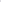 Описание иных способов решения проблемы, в том числе без вмешательства со стороны государства (с указанием того, каким образом каждым из способов могла бы быть решена проблема): отсутствует8.1. Описание предлагаемого способа решения проблемы и преодоления связанных с ней негативных эффектов; Проведение профилактических мероприятий, направленных на соблюдение контролируемыми лицами обязательных требований земельного законодательства и побуждение контролируемых лиц к добросовестности; должно способствовать улучшению в целом ситуации, снижению количества выявляемых нарушений обязательных требований в указанной сфере.Описание иных способов решения проблемы, в том числе без вмешательства со стороны государства (с указанием того, каким образом каждым из способов могла бы быть решена проблема): отсутствует8.1. Описание предлагаемого способа решения проблемы и преодоления связанных с ней негативных эффектов; Проведение профилактических мероприятий, направленных на соблюдение контролируемыми лицами обязательных требований земельного законодательства и побуждение контролируемых лиц к добросовестности; должно способствовать улучшению в целом ситуации, снижению количества выявляемых нарушений обязательных требований в указанной сфере.Описание иных способов решения проблемы, в том числе без вмешательства со стороны государства (с указанием того, каким образом каждым из способов могла бы быть решена проблема): отсутствует8.1. Описание предлагаемого способа решения проблемы и преодоления связанных с ней негативных эффектов; Проведение профилактических мероприятий, направленных на соблюдение контролируемыми лицами обязательных требований земельного законодательства и побуждение контролируемых лиц к добросовестности; должно способствовать улучшению в целом ситуации, снижению количества выявляемых нарушений обязательных требований в указанной сфере.Описание иных способов решения проблемы, в том числе без вмешательства со стороны государства (с указанием того, каким образом каждым из способов могла бы быть решена проблема): отсутствует8.1. Описание предлагаемого способа решения проблемы и преодоления связанных с ней негативных эффектов; Проведение профилактических мероприятий, направленных на соблюдение контролируемыми лицами обязательных требований земельного законодательства и побуждение контролируемых лиц к добросовестности; должно способствовать улучшению в целом ситуации, снижению количества выявляемых нарушений обязательных требований в указанной сфере.Описание иных способов решения проблемы, в том числе без вмешательства со стороны государства (с указанием того, каким образом каждым из способов могла бы быть решена проблема): отсутствует8.1. Описание предлагаемого способа решения проблемы и преодоления связанных с ней негативных эффектов; Проведение профилактических мероприятий, направленных на соблюдение контролируемыми лицами обязательных требований земельного законодательства и побуждение контролируемых лиц к добросовестности; должно способствовать улучшению в целом ситуации, снижению количества выявляемых нарушений обязательных требований в указанной сфере.Описание иных способов решения проблемы, в том числе без вмешательства со стороны государства (с указанием того, каким образом каждым из способов могла бы быть решена проблема): отсутствует8.1. Описание предлагаемого способа решения проблемы и преодоления связанных с ней негативных эффектов; Проведение профилактических мероприятий, направленных на соблюдение контролируемыми лицами обязательных требований земельного законодательства и побуждение контролируемых лиц к добросовестности; должно способствовать улучшению в целом ситуации, снижению количества выявляемых нарушений обязательных требований в указанной сфере.Описание иных способов решения проблемы, в том числе без вмешательства со стороны государства (с указанием того, каким образом каждым из способов могла бы быть решена проблема): отсутствует8.1. Описание предлагаемого способа решения проблемы и преодоления связанных с ней негативных эффектов; Проведение профилактических мероприятий, направленных на соблюдение контролируемыми лицами обязательных требований земельного законодательства и побуждение контролируемых лиц к добросовестности; должно способствовать улучшению в целом ситуации, снижению количества выявляемых нарушений обязательных требований в указанной сфере.Описание иных способов решения проблемы, в том числе без вмешательства со стороны государства (с указанием того, каким образом каждым из способов могла бы быть решена проблема): отсутствует8.1. Описание предлагаемого способа решения проблемы и преодоления связанных с ней негативных эффектов; Проведение профилактических мероприятий, направленных на соблюдение контролируемыми лицами обязательных требований земельного законодательства и побуждение контролируемых лиц к добросовестности; должно способствовать улучшению в целом ситуации, снижению количества выявляемых нарушений обязательных требований в указанной сфере.Описание иных способов решения проблемы, в том числе без вмешательства со стороны государства (с указанием того, каким образом каждым из способов могла бы быть решена проблема): отсутствует8.1. Описание предлагаемого способа решения проблемы и преодоления связанных с ней негативных эффектов; Проведение профилактических мероприятий, направленных на соблюдение контролируемыми лицами обязательных требований земельного законодательства и побуждение контролируемых лиц к добросовестности; должно способствовать улучшению в целом ситуации, снижению количества выявляемых нарушений обязательных требований в указанной сфере.Описание иных способов решения проблемы, в том числе без вмешательства со стороны государства (с указанием того, каким образом каждым из способов могла бы быть решена проблема): отсутствует8.1. Описание предлагаемого способа решения проблемы и преодоления связанных с ней негативных эффектов; Проведение профилактических мероприятий, направленных на соблюдение контролируемыми лицами обязательных требований земельного законодательства и побуждение контролируемых лиц к добросовестности; должно способствовать улучшению в целом ситуации, снижению количества выявляемых нарушений обязательных требований в указанной сфере.Описание иных способов решения проблемы, в том числе без вмешательства со стороны государства (с указанием того, каким образом каждым из способов могла бы быть решена проблема): отсутствует9.9.Основные группы лиц чьи интересы будут затронуты предлагаемым правовым регулированиемОсновные группы лиц чьи интересы будут затронуты предлагаемым правовым регулированиемОсновные группы лиц чьи интересы будут затронуты предлагаемым правовым регулированиемОсновные группы лиц чьи интересы будут затронуты предлагаемым правовым регулированиемОсновные группы лиц чьи интересы будут затронуты предлагаемым правовым регулированиемОсновные группы лиц чьи интересы будут затронуты предлагаемым правовым регулированиемОсновные группы лиц чьи интересы будут затронуты предлагаемым правовым регулированиемОсновные группы лиц чьи интересы будут затронуты предлагаемым правовым регулированиемОсновные группы лиц чьи интересы будут затронуты предлагаемым правовым регулированием9.1. Администрация городского округа ЗАТО Свободных9.2. Индивидуальные предприниматели, юридические и физические лица9.1. Администрация городского округа ЗАТО Свободных9.2. Индивидуальные предприниматели, юридические и физические лица9.1. Администрация городского округа ЗАТО Свободных9.2. Индивидуальные предприниматели, юридические и физические лица9.1. Администрация городского округа ЗАТО Свободных9.2. Индивидуальные предприниматели, юридические и физические лица9.1. Администрация городского округа ЗАТО Свободных9.2. Индивидуальные предприниматели, юридические и физические лица9.1. Администрация городского округа ЗАТО Свободных9.2. Индивидуальные предприниматели, юридические и физические лицаНа стадии разработки акта:9.1. Администрация городского округа ЗАТО Свободный после введения предлагаемого регулирования:9.2. Индивидуальные предприниматели, юридические лица, физические лица, которым предъявляются обязательные требования.На стадии разработки акта:9.1. Администрация городского округа ЗАТО Свободный после введения предлагаемого регулирования:9.2. Индивидуальные предприниматели, юридические лица, физические лица, которым предъявляются обязательные требования.На стадии разработки акта:9.1. Администрация городского округа ЗАТО Свободный после введения предлагаемого регулирования:9.2. Индивидуальные предприниматели, юридические лица, физические лица, которым предъявляются обязательные требования.На стадии разработки акта:9.1. Администрация городского округа ЗАТО Свободный после введения предлагаемого регулирования:9.2. Индивидуальные предприниматели, юридические лица, физические лица, которым предъявляются обязательные требования.На стадии разработки акта:9.1. Администрация городского округа ЗАТО Свободный после введения предлагаемого регулирования:9.2. Индивидуальные предприниматели, юридические лица, физические лица, которым предъявляются обязательные требования.9.3. Источники данных: Федеральный закон от 31.07.2020 № 248-ФЗ «О государственном контроле (надзоре)», Постановление Правительства Российской Федерации от 25.06.2021    № 990 «Об утверждении правил разработки и утверждения контрольными (надзорными) органами программы профилактики рисков причинения вреда (ущерба) охраняемым законам ценностям», 9.3. Источники данных: Федеральный закон от 31.07.2020 № 248-ФЗ «О государственном контроле (надзоре)», Постановление Правительства Российской Федерации от 25.06.2021    № 990 «Об утверждении правил разработки и утверждения контрольными (надзорными) органами программы профилактики рисков причинения вреда (ущерба) охраняемым законам ценностям», 9.3. Источники данных: Федеральный закон от 31.07.2020 № 248-ФЗ «О государственном контроле (надзоре)», Постановление Правительства Российской Федерации от 25.06.2021    № 990 «Об утверждении правил разработки и утверждения контрольными (надзорными) органами программы профилактики рисков причинения вреда (ущерба) охраняемым законам ценностям», 9.3. Источники данных: Федеральный закон от 31.07.2020 № 248-ФЗ «О государственном контроле (надзоре)», Постановление Правительства Российской Федерации от 25.06.2021    № 990 «Об утверждении правил разработки и утверждения контрольными (надзорными) органами программы профилактики рисков причинения вреда (ущерба) охраняемым законам ценностям», 9.3. Источники данных: Федеральный закон от 31.07.2020 № 248-ФЗ «О государственном контроле (надзоре)», Постановление Правительства Российской Федерации от 25.06.2021    № 990 «Об утверждении правил разработки и утверждения контрольными (надзорными) органами программы профилактики рисков причинения вреда (ущерба) охраняемым законам ценностям», 9.3. Источники данных: Федеральный закон от 31.07.2020 № 248-ФЗ «О государственном контроле (надзоре)», Постановление Правительства Российской Федерации от 25.06.2021    № 990 «Об утверждении правил разработки и утверждения контрольными (надзорными) органами программы профилактики рисков причинения вреда (ущерба) охраняемым законам ценностям», 9.3. Источники данных: Федеральный закон от 31.07.2020 № 248-ФЗ «О государственном контроле (надзоре)», Постановление Правительства Российской Федерации от 25.06.2021    № 990 «Об утверждении правил разработки и утверждения контрольными (надзорными) органами программы профилактики рисков причинения вреда (ущерба) охраняемым законам ценностям», 9.3. Источники данных: Федеральный закон от 31.07.2020 № 248-ФЗ «О государственном контроле (надзоре)», Постановление Правительства Российской Федерации от 25.06.2021    № 990 «Об утверждении правил разработки и утверждения контрольными (надзорными) органами программы профилактики рисков причинения вреда (ущерба) охраняемым законам ценностям», 9.3. Источники данных: Федеральный закон от 31.07.2020 № 248-ФЗ «О государственном контроле (надзоре)», Постановление Правительства Российской Федерации от 25.06.2021    № 990 «Об утверждении правил разработки и утверждения контрольными (надзорными) органами программы профилактики рисков причинения вреда (ущерба) охраняемым законам ценностям», 9.3. Источники данных: Федеральный закон от 31.07.2020 № 248-ФЗ «О государственном контроле (надзоре)», Постановление Правительства Российской Федерации от 25.06.2021    № 990 «Об утверждении правил разработки и утверждения контрольными (надзорными) органами программы профилактики рисков причинения вреда (ущерба) охраняемым законам ценностям», 9.3. Источники данных: Федеральный закон от 31.07.2020 № 248-ФЗ «О государственном контроле (надзоре)», Постановление Правительства Российской Федерации от 25.06.2021    № 990 «Об утверждении правил разработки и утверждения контрольными (надзорными) органами программы профилактики рисков причинения вреда (ущерба) охраняемым законам ценностям», 10. 10. 10. Риски решения проблемы предложенным способом регулирования и риски негативных последствий: Система оценки рисков не применяется.Риски решения проблемы предложенным способом регулирования и риски негативных последствий: Система оценки рисков не применяется.Риски решения проблемы предложенным способом регулирования и риски негативных последствий: Система оценки рисков не применяется.Риски решения проблемы предложенным способом регулирования и риски негативных последствий: Система оценки рисков не применяется.Риски решения проблемы предложенным способом регулирования и риски негативных последствий: Система оценки рисков не применяется.Риски решения проблемы предложенным способом регулирования и риски негативных последствий: Система оценки рисков не применяется.Риски решения проблемы предложенным способом регулирования и риски негативных последствий: Система оценки рисков не применяется.Риски решения проблемы предложенным способом регулирования и риски негативных последствий: Система оценки рисков не применяется.11. 11. 11. Необходимые для достижения заявленных целей регулирования организационно-технические, методологические, информационные и иные мероприятияНеобходимые для достижения заявленных целей регулирования организационно-технические, методологические, информационные и иные мероприятияНеобходимые для достижения заявленных целей регулирования организационно-технические, методологические, информационные и иные мероприятияНеобходимые для достижения заявленных целей регулирования организационно-технические, методологические, информационные и иные мероприятияНеобходимые для достижения заявленных целей регулирования организационно-технические, методологические, информационные и иные мероприятияНеобходимые для достижения заявленных целей регулирования организационно-технические, методологические, информационные и иные мероприятияНеобходимые для достижения заявленных целей регулирования организационно-технические, методологические, информационные и иные мероприятияНеобходимые для достижения заявленных целей регулирования организационно-технические, методологические, информационные и иные мероприятия11.1. Мероприятия, необходимые для достижения целей регулирования11.1. Мероприятия, необходимые для достижения целей регулирования11.1. Мероприятия, необходимые для достижения целей регулирования11.1. Мероприятия, необходимые для достижения целей регулирования11.2. сроки11.2. сроки11.3. Описание ожидаемого результата11.4. Объем финансирования11.4. Объем финансирования11.5. Источник финансирован11.5. Источник финансированМероприятие 1Информирование по вопросам соблюдения обязательных требований, на официальном сайте администрации городского округа ЗАТО Свободный в сети «Интернет», в средствах массовой информации:Мероприятие 1Информирование по вопросам соблюдения обязательных требований, на официальном сайте администрации городского округа ЗАТО Свободный в сети «Интернет», в средствах массовой информации:Мероприятие 1Информирование по вопросам соблюдения обязательных требований, на официальном сайте администрации городского округа ЗАТО Свободный в сети «Интернет», в средствах массовой информации:Мероприятие 1Информирование по вопросам соблюдения обязательных требований, на официальном сайте администрации городского округа ЗАТО Свободный в сети «Интернет», в средствах массовой информации:В течение года(постоянно)В течение года(постоянно)Информирование  контролируемых лицНе требуетсяНе требуетсяМероприятие 2Объявление предостережения о недопустимости нарушения обязательных требований земельного законодательстваМероприятие 2Объявление предостережения о недопустимости нарушения обязательных требований земельного законодательстваМероприятие 2Объявление предостережения о недопустимости нарушения обязательных требований земельного законодательстваМероприятие 2Объявление предостережения о недопустимости нарушения обязательных требований земельного законодательстваМероприятие 2Объявление предостережения о недопустимости нарушения обязательных требований земельного законодательствав течение года (при наличии оснований)в течение года (при наличии оснований)Предупрежден нарушений обязательных требований земельного законодательстваНе требуетсяНе требуетсяНегНегМероприятие ЗКонсультирование контролируемых лиц и их представителей по вопросам, связанным с организацией и осуществлением муниципального контроляМероприятие ЗКонсультирование контролируемых лиц и их представителей по вопросам, связанным с организацией и осуществлением муниципального контроляМероприятие ЗКонсультирование контролируемых лиц и их представителей по вопросам, связанным с организацией и осуществлением муниципального контроляМероприятие ЗКонсультирование контролируемых лиц и их представителей по вопросам, связанным с организацией и осуществлением муниципального контроляМероприятие ЗКонсультирование контролируемых лиц и их представителей по вопросам, связанным с организацией и осуществлением муниципального контроляОбращения контролируемых лиц и их представителей, поступилитечение годаОбращения контролируемых лиц и их представителей, поступилитечение годаКонсультирование контролируемы х лицне требуетсяне требуетсяНетНет12. Сведения о проведении публичны консультаций12. Сведения о проведении публичны консультаций12. Сведения о проведении публичны консультаций12. Сведения о проведении публичны консультаций12. Сведения о проведении публичны консультаций12. Сведения о проведении публичны консультаций12. Сведения о проведении публичны консультаций12. Сведения о проведении публичны консультаций12. Сведения о проведении публичны консультаций12. Сведения о проведении публичны консультаций12. Сведения о проведении публичны консультаций12. Сведения о проведении публичны консультаций12.1. Сведения об организациях, извещенных о проведения публичных консультаций; организации, заключившие соглашение о сотрудничестве при проведении ОРВ путем рассылки на электронные адреса: официальный сайт администрации городского округа ЗАТО Свободный12.1. Сведения об организациях, извещенных о проведения публичных консультаций; организации, заключившие соглашение о сотрудничестве при проведении ОРВ путем рассылки на электронные адреса: официальный сайт администрации городского округа ЗАТО Свободный12.1. Сведения об организациях, извещенных о проведения публичных консультаций; организации, заключившие соглашение о сотрудничестве при проведении ОРВ путем рассылки на электронные адреса: официальный сайт администрации городского округа ЗАТО Свободный12.1. Сведения об организациях, извещенных о проведения публичных консультаций; организации, заключившие соглашение о сотрудничестве при проведении ОРВ путем рассылки на электронные адреса: официальный сайт администрации городского округа ЗАТО Свободный12.1. Сведения об организациях, извещенных о проведения публичных консультаций; организации, заключившие соглашение о сотрудничестве при проведении ОРВ путем рассылки на электронные адреса: официальный сайт администрации городского округа ЗАТО Свободный12.1. Сведения об организациях, извещенных о проведения публичных консультаций; организации, заключившие соглашение о сотрудничестве при проведении ОРВ путем рассылки на электронные адреса: официальный сайт администрации городского округа ЗАТО Свободный12.1. Сведения об организациях, извещенных о проведения публичных консультаций; организации, заключившие соглашение о сотрудничестве при проведении ОРВ путем рассылки на электронные адреса: официальный сайт администрации городского округа ЗАТО Свободный12.1. Сведения об организациях, извещенных о проведения публичных консультаций; организации, заключившие соглашение о сотрудничестве при проведении ОРВ путем рассылки на электронные адреса: официальный сайт администрации городского округа ЗАТО Свободный12.1. Сведения об организациях, извещенных о проведения публичных консультаций; организации, заключившие соглашение о сотрудничестве при проведении ОРВ путем рассылки на электронные адреса: официальный сайт администрации городского округа ЗАТО Свободный12.1. Сведения об организациях, извещенных о проведения публичных консультаций; организации, заключившие соглашение о сотрудничестве при проведении ОРВ путем рассылки на электронные адреса: официальный сайт администрации городского округа ЗАТО Свободный12.1. Сведения об организациях, извещенных о проведения публичных консультаций; организации, заключившие соглашение о сотрудничестве при проведении ОРВ путем рассылки на электронные адреса: официальный сайт администрации городского округа ЗАТО Свободный12.1. Сведения об организациях, извещенных о проведения публичных консультаций; организации, заключившие соглашение о сотрудничестве при проведении ОРВ путем рассылки на электронные адреса: официальный сайт администрации городского округа ЗАТО Свободный12.2. Статистика предложений, поступивших по тогам публичных консультацийОбщее количество поступивших предложений по проекту акта: предложения не поступалиИз них:Мнений о поддержке акта: 0Количество учтенных предложений: 0Количество частично учтенных предложений: 0Количество неучтенных предложений: 0Общее количество поступивших предложений по сопроводительным документам: (место для текстового описания), из них учтено; 0, не учтено: 012.2. Статистика предложений, поступивших по тогам публичных консультацийОбщее количество поступивших предложений по проекту акта: предложения не поступалиИз них:Мнений о поддержке акта: 0Количество учтенных предложений: 0Количество частично учтенных предложений: 0Количество неучтенных предложений: 0Общее количество поступивших предложений по сопроводительным документам: (место для текстового описания), из них учтено; 0, не учтено: 012.2. Статистика предложений, поступивших по тогам публичных консультацийОбщее количество поступивших предложений по проекту акта: предложения не поступалиИз них:Мнений о поддержке акта: 0Количество учтенных предложений: 0Количество частично учтенных предложений: 0Количество неучтенных предложений: 0Общее количество поступивших предложений по сопроводительным документам: (место для текстового описания), из них учтено; 0, не учтено: 012.2. Статистика предложений, поступивших по тогам публичных консультацийОбщее количество поступивших предложений по проекту акта: предложения не поступалиИз них:Мнений о поддержке акта: 0Количество учтенных предложений: 0Количество частично учтенных предложений: 0Количество неучтенных предложений: 0Общее количество поступивших предложений по сопроводительным документам: (место для текстового описания), из них учтено; 0, не учтено: 012.2. Статистика предложений, поступивших по тогам публичных консультацийОбщее количество поступивших предложений по проекту акта: предложения не поступалиИз них:Мнений о поддержке акта: 0Количество учтенных предложений: 0Количество частично учтенных предложений: 0Количество неучтенных предложений: 0Общее количество поступивших предложений по сопроводительным документам: (место для текстового описания), из них учтено; 0, не учтено: 012.2. Статистика предложений, поступивших по тогам публичных консультацийОбщее количество поступивших предложений по проекту акта: предложения не поступалиИз них:Мнений о поддержке акта: 0Количество учтенных предложений: 0Количество частично учтенных предложений: 0Количество неучтенных предложений: 0Общее количество поступивших предложений по сопроводительным документам: (место для текстового описания), из них учтено; 0, не учтено: 012.2. Статистика предложений, поступивших по тогам публичных консультацийОбщее количество поступивших предложений по проекту акта: предложения не поступалиИз них:Мнений о поддержке акта: 0Количество учтенных предложений: 0Количество частично учтенных предложений: 0Количество неучтенных предложений: 0Общее количество поступивших предложений по сопроводительным документам: (место для текстового описания), из них учтено; 0, не учтено: 012.2. Статистика предложений, поступивших по тогам публичных консультацийОбщее количество поступивших предложений по проекту акта: предложения не поступалиИз них:Мнений о поддержке акта: 0Количество учтенных предложений: 0Количество частично учтенных предложений: 0Количество неучтенных предложений: 0Общее количество поступивших предложений по сопроводительным документам: (место для текстового описания), из них учтено; 0, не учтено: 012.2. Статистика предложений, поступивших по тогам публичных консультацийОбщее количество поступивших предложений по проекту акта: предложения не поступалиИз них:Мнений о поддержке акта: 0Количество учтенных предложений: 0Количество частично учтенных предложений: 0Количество неучтенных предложений: 0Общее количество поступивших предложений по сопроводительным документам: (место для текстового описания), из них учтено; 0, не учтено: 012.2. Статистика предложений, поступивших по тогам публичных консультацийОбщее количество поступивших предложений по проекту акта: предложения не поступалиИз них:Мнений о поддержке акта: 0Количество учтенных предложений: 0Количество частично учтенных предложений: 0Количество неучтенных предложений: 0Общее количество поступивших предложений по сопроводительным документам: (место для текстового описания), из них учтено; 0, не учтено: 012.2. Статистика предложений, поступивших по тогам публичных консультацийОбщее количество поступивших предложений по проекту акта: предложения не поступалиИз них:Мнений о поддержке акта: 0Количество учтенных предложений: 0Количество частично учтенных предложений: 0Количество неучтенных предложений: 0Общее количество поступивших предложений по сопроводительным документам: (место для текстового описания), из них учтено; 0, не учтено: 012.2. Статистика предложений, поступивших по тогам публичных консультацийОбщее количество поступивших предложений по проекту акта: предложения не поступалиИз них:Мнений о поддержке акта: 0Количество учтенных предложений: 0Количество частично учтенных предложений: 0Количество неучтенных предложений: 0Общее количество поступивших предложений по сопроводительным документам: (место для текстового описания), из них учтено; 0, не учтено: 0Устраненные в ходе подготовки и обсуждения проекта акта административные барьеры и избыточные издержки: отсутствуютУстраненные в ходе подготовки и обсуждения проекта акта административные барьеры и избыточные издержки: отсутствуютУстраненные в ходе подготовки и обсуждения проекта акта административные барьеры и избыточные издержки: отсутствуютУстраненные в ходе подготовки и обсуждения проекта акта административные барьеры и избыточные издержки: отсутствуютУстраненные в ходе подготовки и обсуждения проекта акта административные барьеры и избыточные издержки: отсутствуютУстраненные в ходе подготовки и обсуждения проекта акта административные барьеры и избыточные издержки: отсутствуютУстраненные в ходе подготовки и обсуждения проекта акта административные барьеры и избыточные издержки: отсутствуютУстраненные в ходе подготовки и обсуждения проекта акта административные барьеры и избыточные издержки: отсутствуютУстраненные в ходе подготовки и обсуждения проекта акта административные барьеры и избыточные издержки: отсутствуютУстраненные в ходе подготовки и обсуждения проекта акта административные барьеры и избыточные издержки: отсутствуютУстраненные в ходе подготовки и обсуждения проекта акта административные барьеры и избыточные издержки: отсутствуютУстраненные в ходе подготовки и обсуждения проекта акта административные барьеры и избыточные издержки: отсутствуют1З. Выводы о целесообразности предлагаемого регулирования1З. Выводы о целесообразности предлагаемого регулирования1З. Выводы о целесообразности предлагаемого регулирования1З. Выводы о целесообразности предлагаемого регулирования1З. Выводы о целесообразности предлагаемого регулирования1З. Выводы о целесообразности предлагаемого регулирования1З. Выводы о целесообразности предлагаемого регулирования1З. Выводы о целесообразности предлагаемого регулирования1З. Выводы о целесообразности предлагаемого регулирования1З. Выводы о целесообразности предлагаемого регулирования1З. Выводы о целесообразности предлагаемого регулирования1З. Выводы о целесообразности предлагаемого регулирования13.1. Оценка позитивных и негативных эффектов для общества при введении предлагаемого регулирования; Сокращение правонарушений13.1. Оценка позитивных и негативных эффектов для общества при введении предлагаемого регулирования; Сокращение правонарушений13.1. Оценка позитивных и негативных эффектов для общества при введении предлагаемого регулирования; Сокращение правонарушений13.1. Оценка позитивных и негативных эффектов для общества при введении предлагаемого регулирования; Сокращение правонарушений13.1. Оценка позитивных и негативных эффектов для общества при введении предлагаемого регулирования; Сокращение правонарушений13.1. Оценка позитивных и негативных эффектов для общества при введении предлагаемого регулирования; Сокращение правонарушений13.1. Оценка позитивных и негативных эффектов для общества при введении предлагаемого регулирования; Сокращение правонарушений13.1. Оценка позитивных и негативных эффектов для общества при введении предлагаемого регулирования; Сокращение правонарушений13.1. Оценка позитивных и негативных эффектов для общества при введении предлагаемого регулирования; Сокращение правонарушений13.1. Оценка позитивных и негативных эффектов для общества при введении предлагаемого регулирования; Сокращение правонарушений13.1. Оценка позитивных и негативных эффектов для общества при введении предлагаемого регулирования; Сокращение правонарушений13.1. Оценка позитивных и негативных эффектов для общества при введении предлагаемого регулирования; Сокращение правонарушений13.2. Источники данных: отсутствует13.2. Источники данных: отсутствует13.2. Источники данных: отсутствует13.2. Источники данных: отсутствует13.2. Источники данных: отсутствует13.2. Источники данных: отсутствует13.2. Источники данных: отсутствует13.2. Источники данных: отсутствует13.2. Источники данных: отсутствует13.2. Источники данных: отсутствует13.2. Источники данных: отсутствует13.2. Источники данных: отсутствует13.3. Вывод о наличии либо об отсутствии в итоговой редакции проекта акта положений, вводящих избыточные обязанности, запреты и ограничения для физических и юридических лиц в сфере предпринимательской и инвестиционной деятельности или способствующих их введению, а также положений, приводящих к возникновению необоснованных расходов физических и юридических лиц в сфере предпринимательской и инвестиционной деятельности, а также бюджетов всех уровней бюджетной системы Российской Федерации.Дополнительных расходов не предусмотрено. Расходы в рамках текущей деятельности, финансирование из бюджета администрации городского округа ЗАТО Свободный не предусмотрено. Трудозатраты не изменятся, так как данные полномочия осуществляются в соответствии с должностными обязанностями.13.3. Вывод о наличии либо об отсутствии в итоговой редакции проекта акта положений, вводящих избыточные обязанности, запреты и ограничения для физических и юридических лиц в сфере предпринимательской и инвестиционной деятельности или способствующих их введению, а также положений, приводящих к возникновению необоснованных расходов физических и юридических лиц в сфере предпринимательской и инвестиционной деятельности, а также бюджетов всех уровней бюджетной системы Российской Федерации.Дополнительных расходов не предусмотрено. Расходы в рамках текущей деятельности, финансирование из бюджета администрации городского округа ЗАТО Свободный не предусмотрено. Трудозатраты не изменятся, так как данные полномочия осуществляются в соответствии с должностными обязанностями.13.3. Вывод о наличии либо об отсутствии в итоговой редакции проекта акта положений, вводящих избыточные обязанности, запреты и ограничения для физических и юридических лиц в сфере предпринимательской и инвестиционной деятельности или способствующих их введению, а также положений, приводящих к возникновению необоснованных расходов физических и юридических лиц в сфере предпринимательской и инвестиционной деятельности, а также бюджетов всех уровней бюджетной системы Российской Федерации.Дополнительных расходов не предусмотрено. Расходы в рамках текущей деятельности, финансирование из бюджета администрации городского округа ЗАТО Свободный не предусмотрено. Трудозатраты не изменятся, так как данные полномочия осуществляются в соответствии с должностными обязанностями.13.3. Вывод о наличии либо об отсутствии в итоговой редакции проекта акта положений, вводящих избыточные обязанности, запреты и ограничения для физических и юридических лиц в сфере предпринимательской и инвестиционной деятельности или способствующих их введению, а также положений, приводящих к возникновению необоснованных расходов физических и юридических лиц в сфере предпринимательской и инвестиционной деятельности, а также бюджетов всех уровней бюджетной системы Российской Федерации.Дополнительных расходов не предусмотрено. Расходы в рамках текущей деятельности, финансирование из бюджета администрации городского округа ЗАТО Свободный не предусмотрено. Трудозатраты не изменятся, так как данные полномочия осуществляются в соответствии с должностными обязанностями.13.3. Вывод о наличии либо об отсутствии в итоговой редакции проекта акта положений, вводящих избыточные обязанности, запреты и ограничения для физических и юридических лиц в сфере предпринимательской и инвестиционной деятельности или способствующих их введению, а также положений, приводящих к возникновению необоснованных расходов физических и юридических лиц в сфере предпринимательской и инвестиционной деятельности, а также бюджетов всех уровней бюджетной системы Российской Федерации.Дополнительных расходов не предусмотрено. Расходы в рамках текущей деятельности, финансирование из бюджета администрации городского округа ЗАТО Свободный не предусмотрено. Трудозатраты не изменятся, так как данные полномочия осуществляются в соответствии с должностными обязанностями.13.3. Вывод о наличии либо об отсутствии в итоговой редакции проекта акта положений, вводящих избыточные обязанности, запреты и ограничения для физических и юридических лиц в сфере предпринимательской и инвестиционной деятельности или способствующих их введению, а также положений, приводящих к возникновению необоснованных расходов физических и юридических лиц в сфере предпринимательской и инвестиционной деятельности, а также бюджетов всех уровней бюджетной системы Российской Федерации.Дополнительных расходов не предусмотрено. Расходы в рамках текущей деятельности, финансирование из бюджета администрации городского округа ЗАТО Свободный не предусмотрено. Трудозатраты не изменятся, так как данные полномочия осуществляются в соответствии с должностными обязанностями.13.3. Вывод о наличии либо об отсутствии в итоговой редакции проекта акта положений, вводящих избыточные обязанности, запреты и ограничения для физических и юридических лиц в сфере предпринимательской и инвестиционной деятельности или способствующих их введению, а также положений, приводящих к возникновению необоснованных расходов физических и юридических лиц в сфере предпринимательской и инвестиционной деятельности, а также бюджетов всех уровней бюджетной системы Российской Федерации.Дополнительных расходов не предусмотрено. Расходы в рамках текущей деятельности, финансирование из бюджета администрации городского округа ЗАТО Свободный не предусмотрено. Трудозатраты не изменятся, так как данные полномочия осуществляются в соответствии с должностными обязанностями.13.3. Вывод о наличии либо об отсутствии в итоговой редакции проекта акта положений, вводящих избыточные обязанности, запреты и ограничения для физических и юридических лиц в сфере предпринимательской и инвестиционной деятельности или способствующих их введению, а также положений, приводящих к возникновению необоснованных расходов физических и юридических лиц в сфере предпринимательской и инвестиционной деятельности, а также бюджетов всех уровней бюджетной системы Российской Федерации.Дополнительных расходов не предусмотрено. Расходы в рамках текущей деятельности, финансирование из бюджета администрации городского округа ЗАТО Свободный не предусмотрено. Трудозатраты не изменятся, так как данные полномочия осуществляются в соответствии с должностными обязанностями.13.3. Вывод о наличии либо об отсутствии в итоговой редакции проекта акта положений, вводящих избыточные обязанности, запреты и ограничения для физических и юридических лиц в сфере предпринимательской и инвестиционной деятельности или способствующих их введению, а также положений, приводящих к возникновению необоснованных расходов физических и юридических лиц в сфере предпринимательской и инвестиционной деятельности, а также бюджетов всех уровней бюджетной системы Российской Федерации.Дополнительных расходов не предусмотрено. Расходы в рамках текущей деятельности, финансирование из бюджета администрации городского округа ЗАТО Свободный не предусмотрено. Трудозатраты не изменятся, так как данные полномочия осуществляются в соответствии с должностными обязанностями.13.3. Вывод о наличии либо об отсутствии в итоговой редакции проекта акта положений, вводящих избыточные обязанности, запреты и ограничения для физических и юридических лиц в сфере предпринимательской и инвестиционной деятельности или способствующих их введению, а также положений, приводящих к возникновению необоснованных расходов физических и юридических лиц в сфере предпринимательской и инвестиционной деятельности, а также бюджетов всех уровней бюджетной системы Российской Федерации.Дополнительных расходов не предусмотрено. Расходы в рамках текущей деятельности, финансирование из бюджета администрации городского округа ЗАТО Свободный не предусмотрено. Трудозатраты не изменятся, так как данные полномочия осуществляются в соответствии с должностными обязанностями.13.3. Вывод о наличии либо об отсутствии в итоговой редакции проекта акта положений, вводящих избыточные обязанности, запреты и ограничения для физических и юридических лиц в сфере предпринимательской и инвестиционной деятельности или способствующих их введению, а также положений, приводящих к возникновению необоснованных расходов физических и юридических лиц в сфере предпринимательской и инвестиционной деятельности, а также бюджетов всех уровней бюджетной системы Российской Федерации.Дополнительных расходов не предусмотрено. Расходы в рамках текущей деятельности, финансирование из бюджета администрации городского округа ЗАТО Свободный не предусмотрено. Трудозатраты не изменятся, так как данные полномочия осуществляются в соответствии с должностными обязанностями.13.3. Вывод о наличии либо об отсутствии в итоговой редакции проекта акта положений, вводящих избыточные обязанности, запреты и ограничения для физических и юридических лиц в сфере предпринимательской и инвестиционной деятельности или способствующих их введению, а также положений, приводящих к возникновению необоснованных расходов физических и юридических лиц в сфере предпринимательской и инвестиционной деятельности, а также бюджетов всех уровней бюджетной системы Российской Федерации.Дополнительных расходов не предусмотрено. Расходы в рамках текущей деятельности, финансирование из бюджета администрации городского округа ЗАТО Свободный не предусмотрено. Трудозатраты не изменятся, так как данные полномочия осуществляются в соответствии с должностными обязанностями.